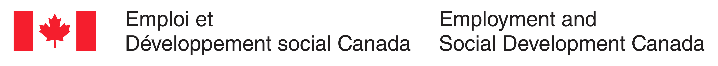 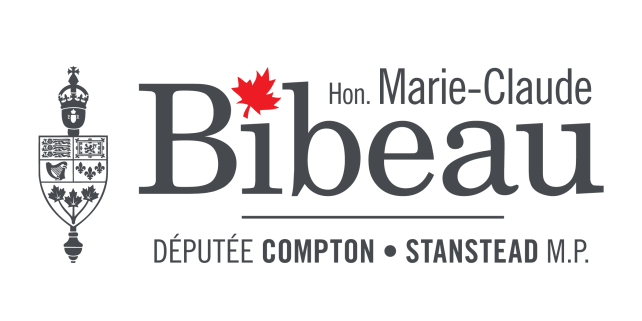 Liste des 114 employeurs bénéficiaires du programme Emplois d’été Canada pour l’année 2020 dans Compton-StansteadORGANISMEMONTANTAide communautaire de Lennoxville et des environs                      4 061  $ AMENAGEMENT FORESTIER ET COOPÉRATIF DES APPALACHES                      3 668  $ Aménagement Sentiers Verts                      3 668  $ As de Sable                      4 211  $ Association des personnes handicapées de la MRC de Coaticook                    12 106  $ Association pour la protection du lac Lyster                      4 211  $ Association Sportive des Jeunes Handicapés de l'Estrie                    12 632  $ Auberge le Sunshine                      3 668  $ Bibliothèque Françoise-Maurice                      4 196  $ BISHOP'S COLLEGE SCHOOL                      4 211  $ Bishop's University                      3 668  $ Bishop's University / Dept. Athletics and Recreation                    22 008  $ Bleu Massawippi                      8 422  $ Boulangerie Quivit                      8 253  $ C.I.A.R.C.                      4 211  $ Camp Massawippi                    29 926  $ Carrefour jeunesse-emploi du Haut-Saint-François                      3 668  $ Carrefour Loisirs MRC de Coaticook                    92 633  $ Centre des femmes du Haut-Saint-François La Passerelle                      4 061  $ Centre des Jeunes de Lennoxville                      3 610  $ Centré-questre Tandem                      3 668  $ Circuits Frontieres                      4 211  $ Club agroenvironnemental de l'Estrie                      4 211  $ Club Nautique du Petit Lac Magog                      8 422  $ COGESAF                      4 211  $ Comité des loisirs de Ste-Catherine-de-Hatley - Camp de jour Ste-Catherine-de-Hatley                    12 632  $ Community Association of Georgeville                      9 474  $ Corporation des  loisirs du Canton de Hatley                    12 632  $ Corporation touristique régionale de Coaticook                      4 211  $ Cuisines Collectives du Haut-Saint-François                      4 211  $ Étincelles de Bonheur du Haut-Saint-François                    11 549  $ Fédération Québécoise de la Montagne et de l'Escalade                      4 211  $ Ferme Au Pré Bleu                      3 668  $ Ferme Bec-O Lanctôt                      3 668  $ Ferme coop Point du Jour                      3 668  $ Ferme d'ORée                      3 668  $ Ferme du coq à l'âne de Bury                      3 668  $ Ferme Juar inc.                      7 336  $ Ferme le Jardinier déchaîné                      3 668  $ ferme rédeau et fils senc                      3 668  $ Fondation Papillon                      4 061  $ Foreman Art Gallery of Bishop's University.                      3 668  $ Grace Village                    10 828  $ Groupe Domisa Inc                    11 004  $ Jardin Communautaire de Sawyerville                      4 211  $ La Boîte à Légumes                      3 537  $ La Ferme Topher                      3 668  $ La Maison Caméléon de l'Estrie inc                    25 264  $ La Méridienne 1990 inc.                      4 331  $ La Place des jeunes l'Intervalle                      8 422  $ Le jardin de la boulangère                      3 668  $ Lennoxville Library                      3 610  $ Les Amis du Patrimoine                      4 211  $ Les Comptonales                      4 737  $ Les Hôtes Épinettes                      7 205  $ Les Jardins de l'Arpenteuse Inc                      7 336  $ Les jardins d'etc                      6 812  $ Les Salésiens de Don Bosco                      3 668  $ Les Sentiers de l'Estrie                      4 211  $ Loisirs Acti-Famille                    63 159  $ Loisirs Hampden-Scotstown                    10 828  $ Maison de la culture John-Henry-Pope                      4 211  $ Maison des Jeunes de Coaticook                      4 211  $ Maison des jeunes de Waterville: Les Pacifistes                      8 422  $ Maison des jeunes Serge Forest                      8 121  $ Mon Shack... Mes choix... Mon avenir!                      4 211  $ MRC de Coaticook                      3 537  $ Municipalité Ascot Corner                    11 004  $ Municipalité Canton de Hatley                      3 668  $ Municipalité de Barnston-Ouest                      3 668  $ Municipalité de Bury                    11 004  $ Municipalité de Chartierville                      3 668  $ Municipalité de Dudswell                      7 336  $ Municipalité de La Patrie                    11 004  $ Municipalité de Saint-Herménégilde                      7 336  $ Municipalité de Stoke                      9 956  $ Municipalité de Weedon                      3 537  $ Municipalité d'Ogden                      3 668  $ Municipalité du Canton de Stanstead                      3 668  $ Municipalité du Village d'Ayer's Cliff                      3 537  $ Municipalité du Village de North Hatley                      3 668  $ Musée Beaulne                      4 211  $ Nature Cantons-de-l'Est                      4 211  $ North Hatley Library                      4 061  $ Ô Jardins d'Églantine                      3 668  $ Patrimoine-Ascott-Heritage                      4 211  $ Phelps Aide Phelps Helps                      4 061  $ Quebec Lodge Outdoor Centre/Le Centre de plein air Québec Lodge                    12 632  $ Racines & Chlorophylle                      7 336  $ Radio Coopérative de Coaticook, Coop de solidarité                      4 061  $ Rappel - Coop de solidarité en protection de l'eau                    12 632  $ Régie intermunicipale du Parc Régional Massawippi                      3 668  $ Résidence Haut-Bois                      2 358  $ Ressourcerie des Frontières                      4 211  $ Saint-Isidore-de-Clifton en Action                    12 632  $ Sanctuaire du Sacré-Coeur de Beauvoir                      8 422  $ SAVEURS DES CANTONS                      4 061  $ ShazamFest                      4 211  $ Société de développement de la Gorge de Coaticook inc                      4 211  $ Société d'histoire de Coaticook                      3 610  $ Société du Parc Découverte Nature de Baldwin inc.                      3 610  $ Société du parc Harold F. Baldwin                      4 211  $ Sports Loisirs Weedon                    12 632  $ SPT Consultant inc.                      3 668  $ STANSTEAD COLLEGE                      4 211  $ ST-PAUL'S HOME                      4 211  $ The Students Commission of Canada                      4 211  $ Townshippers' Association                      4 211  $ Uplands, Centre culturel et du patrimoine                      4 211  $ Verger le Gros Pierre                      3 668  $ Ville de Cookshire-Eaton                    11 004  $ Ville de East Angus                      3 668  $ Ville de Scotstown                      3 668  $ Ville de Stanstead                      3 668  $ 